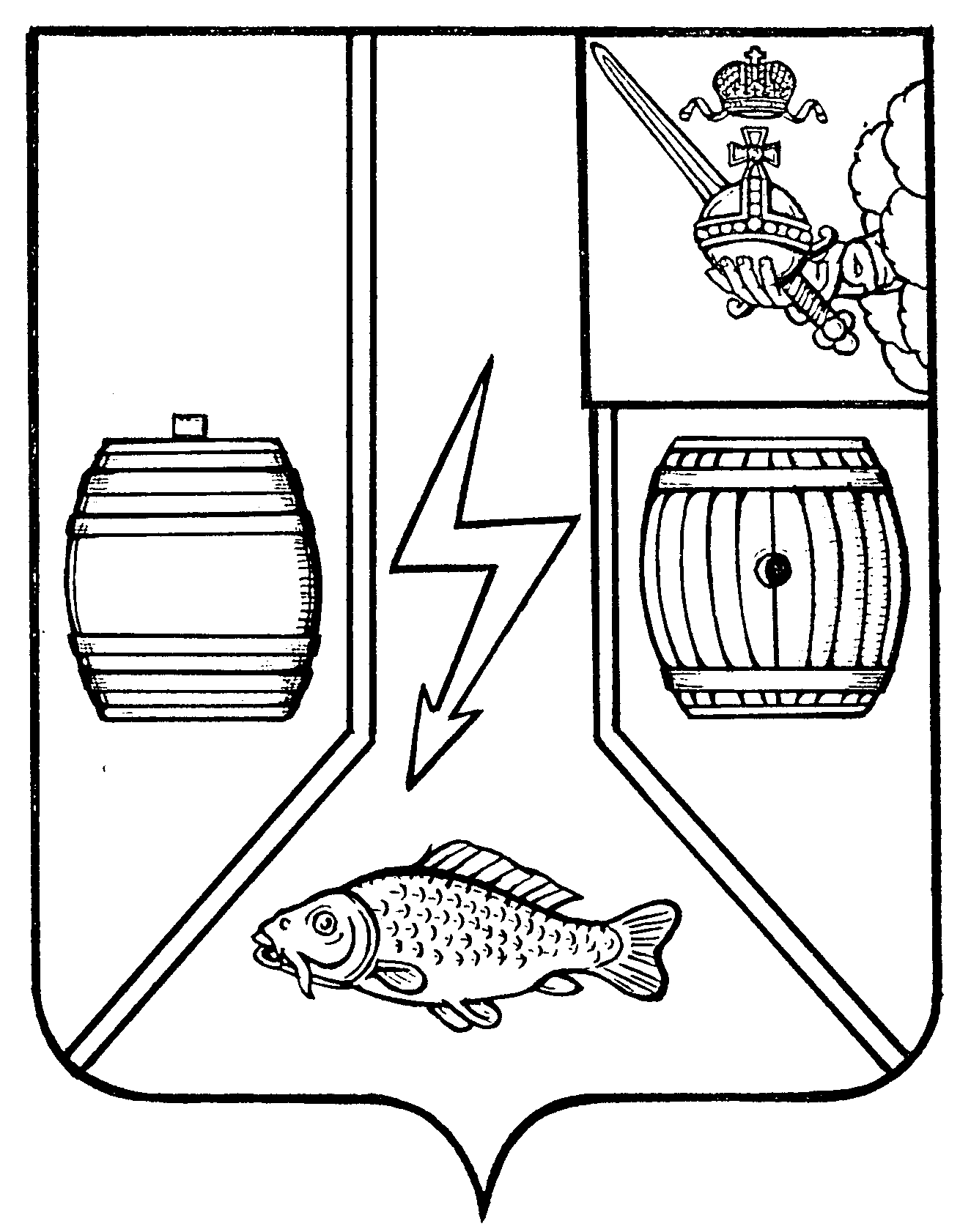 АДМИНИСТРАЦИЯ КАДУЙСКОГО МУНИЦИПАЛЬНОГО ОКРУГАВОЛОГОДСКОЙ ОБЛАСТИРАСПОРЯЖЕНИЕ10 апреля 2023г.						                                 № 30.1-арр.п. КадуйО внесении изменений в распоряжение Администрации Кадуйского муниципального округа Вологодской области от 27 марта 2023 года № 24.4-ар  «Об утверждении плана»   1. Внести в распоряжение Администрации Кадуйского муниципального округа Вологодской области от 27 марта 2023 года № 24.4-ар «Об утверждении плана» изменения, изложив строку 9 таблицы приложения в следующей редакции: «                                                                                                                                 ».2. Настоящее распоряжение вступает в силу со дня его подписания.Глава Кадуйского муниципального округа                                                                      С.А. Грачева                                                 9Муниципальное бюджетное общеобразовательное учреждение Кадуйского  муниципального округа «Хохловская средняя школа имени Героя Советского Союза В.П. Лебедева»Проверка достоверности отчета об исполнении муниципального задания2022годIV квартал